Утверждаю:Заведующий МБДОУ №10____________ Каргиева З.Б.«_____»___________2023г.Утренник
«8 марта»(старшие группы)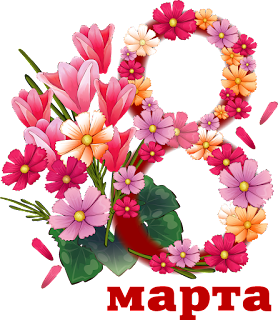                                          Музыкальный руководитель:
                                                                      Кулова Э.К.В зал под Вальс заходят дети и танцуют с цветами.Ведущая: Среди весенних первых дней8 Марта всех дороже!На всей земле, для всех людейВесна и женщины похожи!Успехов вам, здоровья вам,И счастья мы желаем,И с первым праздником весныСердечно поздравляем! Перекличка:1.Мамы милые, родные!
Вы любимые у нас.
Собрались сегодня вместе,
Чтоб сейчас поздравить вас. 
2.Соберу любовь в ладони,
В сердце ласку, доброту,
Красоту цветов в бутоне,
И тебе преподнесу! 
3.Я у мамы заводной,
Трудно справиться со мной.
Но сегодня обещаю,
Я исправлюсь, точно знаю.4.Мы желаем нашим мамам-
Никогда не унывать.
С каждым годом быть всё краше,
И поменьше нас ругать.5.Вот решил, что я на праздник
 Милой маме сделаю-
 Очень я послушным стану
 На неделю целую!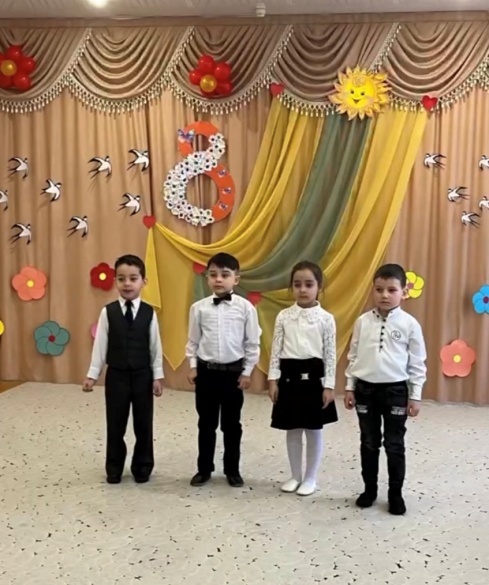 Ведущая:Да, мы честно признаёмся,Что очень любим наших мам.И в честь праздника сегодняДарим песенку мы вам.Песня «Мамочка милая, мама моя»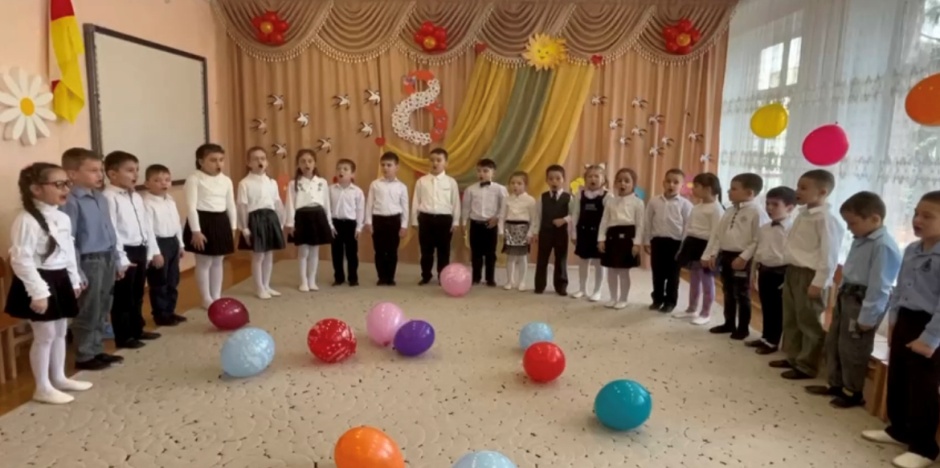 Ведущая: А сейчас наши ребята покажут для вас сценку.Сценка-шутка «Семья»Ведущий (реб.):Произошла историяНедавно иль давно.История занятная,Каких полным-полно.Но может эту сказочку в другой расскажем раз?Дети хором: Нет, нет, мы хотим сегодня! Нет, нет, мы хотим сейчас!Ведущий (реб.):Это шутка, в ней намек,Если вдуматься — урок!Вы на нас не обижайтесь, Вникнуть в тему постарайтесь.Начинается сценка. Папа сидит в кресле с газетой, мама за столом у телефона на  стульчике. Дочка играет одна на полу с игрушками (куклой, книгой, мячом).  Телефонный звонокМама: (берет трубку).Здравствуй, Любочка, подружка!Ты давно мне не звонишь!Может быть, сегодня в гостиНа минутку забежишь?Много дела? Да, немалоЖдет домашних нас хлопот,Надо ужин приготовить,Постирать, сварить компот.Дочка: (подходит с книжкой, трогает за плечо маму).Мама, мама, надоело мне играть,Сказку можешь почитать?Мама:Подожди ты, не гуди,Лучше к папе подойди.Отмахивается от дочери и показывает на отца(Дочка пытается взять и посмотреть косметику, но мама легко бьет ее по руке, девочка уходит, играет в куклу).Мама: Что ты? Кофточку купила?Говоришь, красивый цвет?Рюшки, бантики, оборки —Замечательно, слов нет!Да? Каблук такой высокий?Сможешь ты такой носить?Ах, как хочется мне тожеЭти туфельки купить! (Кладет трубку).Дочка: (Подходит к маме с куклой).Мама, мама, скучно мне стоять.Может нам с тобою вместеВ куклы поиграть? (Дает куклу маме в руки)Мама:Ах, мне некогда, дочурка,Побежала я стирать,Вон сидит на кресле папа,Попроси его сыграть! (Отдает куклу, обходит зал под музыку и уходит).Дочка (кладет куклу, берет мяч и подходит к папе) Папа, папа, (Обегает с другой стороны)Папа, папа, (Опять обегает с другой стороны, папа убирает газету)Папа, папа, не читай,Лучше в мячик поиграй! (Дает мяч папе в руки)Я тебя прошу давно,Отведи меня в кино (Дергает папу за рукав)Папа:Это все потом, (Машет рукой)Ты сходи, да погуляй.Мне же надо очень срочноВсю рекламу дочитать.И футбол сегодня будет!Я - болельщик «Спартака»! (Гордо, поднимая указательный палец вверх).Мы и в куклы поиграемЗавтра вечером. Пока! (Отдает мяч девочке, уходя).А гулять. Об этом, кстати,Попроси сестренку Катю.(Дочка кладет мяч, листает книгу, под музыку в нарядном платье, с сумочкой входит сестра Катя, садится за стол и что-то ищет в сумочке)Дочка: (Подходит к сестре)Катя, ты сегодня сможешьБелку мне дорисовать,Иль давай со мною вместеБудешь в куклы ты играть.Катя: (Встает, руки на пояс)Скажешь тоже! Мне сегодняВ институте надо быть,Скоро лекция начнется,Мне пора уж выходить.А вчера знакомый СлавкаПригласил меня в кино.Ни минуточки свободной, (Машет пальцем, показывая на наручные часы)Все расписано давно. (Убегает под музыку из зала).Дочка: Что же делать мне одной?Ведущий (реб.):Не сидится, не лежится,Не гуляется одной!Мама! (Зовёт, машет рукой, выбегает мама)Ведущий (реб.):Папа! (Зовёт, машет рукой, выбегает папа)Ведущий (реб.):И сестрёнка! (Зовёт, машет рукой, выбегает сестра)Пожалейте вы ребёнка! Порисуйте, почитайте,В куклы с ней вы поиграйте.Подрастет, малышка может…Вам когда-нибудь поможет!Ведущая воспитатель: Скажу я вам один секрет: что семьи дороже нет! Стихи на осетинском языке.  «Танец с куклами»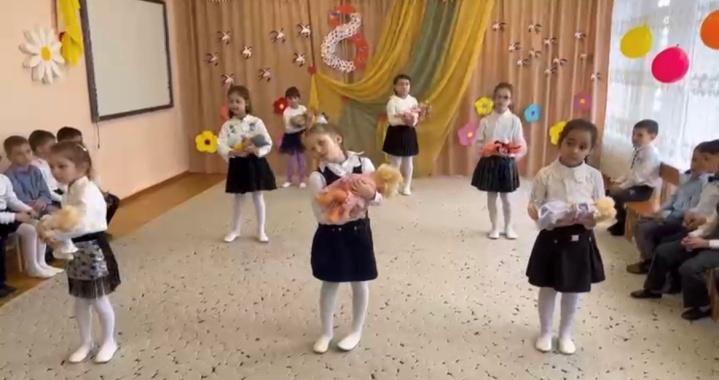 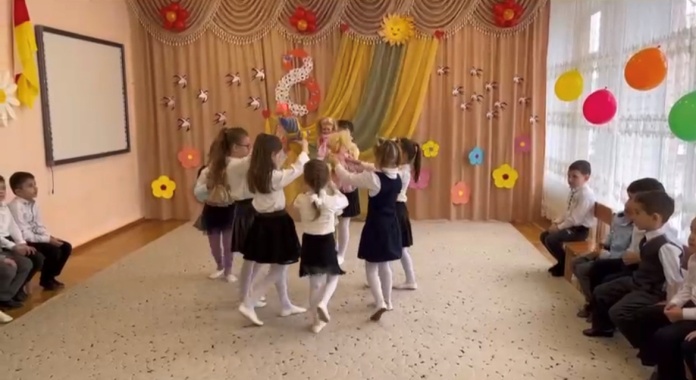 Ведущая: Ребята,  именно бабушки своей теплотой и лаской учат нас всегда быть добрыми и чуткими; давайте поздравим наших бабушек с женским днём. Стихи:1.Мы с моею бабушкой
Старые друзья.
До чего хорошая
Бабушка моя!2.Сказок знает столько,
Что не перечесть!
И всегда в запасе
Новенькая есть.3.А вот руки бабушки —
Это просто клад.
Быть без дела бабушке
Руки не велят.4.Золотые, ловкие,
Как люблю я их!
Нет, других, наверное,
Не найти таких!5.Для бабушки любимой не жалко ничего, Дарю я ей букетик от сердца своего. Пусть радостно и ярко на сердце будет ей, Ведь нет дороже бабушки, и нет ее родней! Игра «Кто быстрее оденется бабушкой» (фартук, косынка, очки). Ведущая:   Эй, мальчишки, выходите,  Запевайте – ка частушки.                    Запевайте поскорей,  Чтоб порадовать гостей!Частушки 1.Мы весны так долго ждали,
И считали день за днем:
Вот пришло 8 марта,
И сегодня мы поем!2.Вас, девчонки дорогие,
Поздравляем с женским днем!
И сейчас мы вам частушки
Очень громко пропоем!3.Вам сегодня обещаем
Комплименты говорить.
А немного подрастете,
Будем вам цветы дарить!4.В группе девочки у нас
Умницы, красавицы! И конечно, нам, мальчишкам,
Это очень нравится!5.В женский праздник, раз в году,
Я помыл сковороду.
А потом четыре дня
Не могли отмыть меня.6.Мы пропели вам частушки,
Но хотим еще сказать:
Что всегда , везде и всюду
Будем вас мы защищать!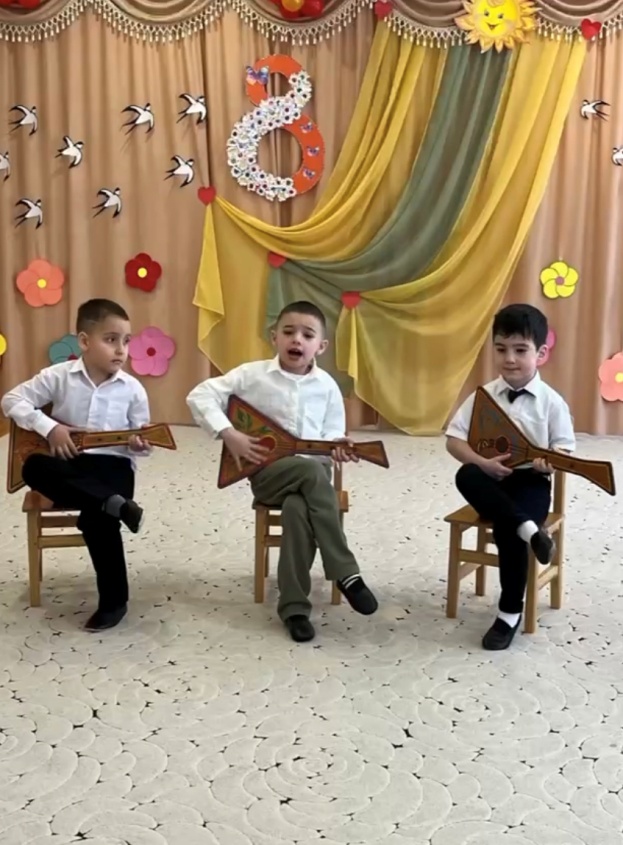  Танец  «Там, где мама моя». 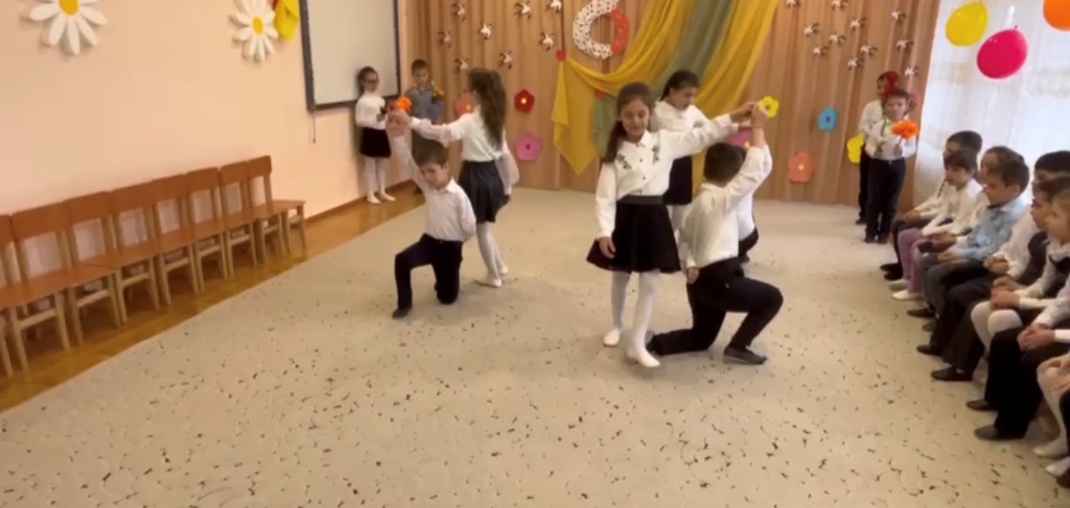 Сценка «Три мамы».Ведущая: Танюша под вечер с прогулки пришлаИ куклу спросила…Дочка. Как, дочка, дела?Опять ты залезла под стол, непоседа?Опять просидела весь день без обеда?С этими дочками- просто беда!Скоро ты будешь, как спичка худа.Иди-ка обедать, вертушка, сегодня к обеду ватрушка.Ведущая: Танюшина мама с работы пришлаИ дочку спросила…Мама-врач.  Как, дочка, дела?Опять заигралась, наверно, в саду?Опять ухитрилась забыть про еду?«Обедать»,- кричала бабуся сто раз,А ты отвечала: Сейчас да сейчас»!С этими дочками - просто беда!Скоро ты будешь,  как спичка, худа.Иди-ка обедать, вертушка, сегодня к обеду ватрушка.Ведущая: Тут бабушка, мамина мама пришла.И маму спросила….Бабушка: Как, дочка, дела?Наверно в больнице за целые суткиОпять для еды не нашлось ни минутки,А вечером съела сухой бутерброд?Нельзя же сидеть целый день без обеда!Уж доктором стала, а  всё - непоседа!С этими дочками просто беда!Скоро ты будешь, как спичка, худа.Иди-ка обедать, вертушка,Сегодня к обеду ватрушка.Ведущая: Три мамы в столовой сидят,Три мамы на дочек глядятЧто с дочками делать упрямыми?Все: Ох, как не просто быть мамами!Стихи: 1. 8 Марта – праздник мам! Мы пожелаем счастья вам. А так же бабушкам, сестренкам, И всем подружкам, всем девчонкам. А на дворе уже весна, Пусть счастье принесет она. 2. Сегодня вместе с папой собрали мы букет. Купили торт красивый, сготовили обед. Ведь день 8 Марта для мамы выходной, Пусть мама удивится, когда придет домой. 3. Обойди весь мир вокруг,
Только знай заранее:
Не найдешь теплее рук
И нежнее маминых.
Не найдешь на свете глаз
Ласковей и строже.4. Пожелаю  маме чаще отдыхать; Обещаю честно: буду помогать! «Нет тебя дороже, ласковей, родней» - Так скажу тихонько мамочке моей. Ведущая: Поскорее- ка, ребята, 
Вы в кружок вставайте.
И весёлый хоровод
Скорее начинайте!Хоровод «Согрей меня»Игра с шарами (кто больше…)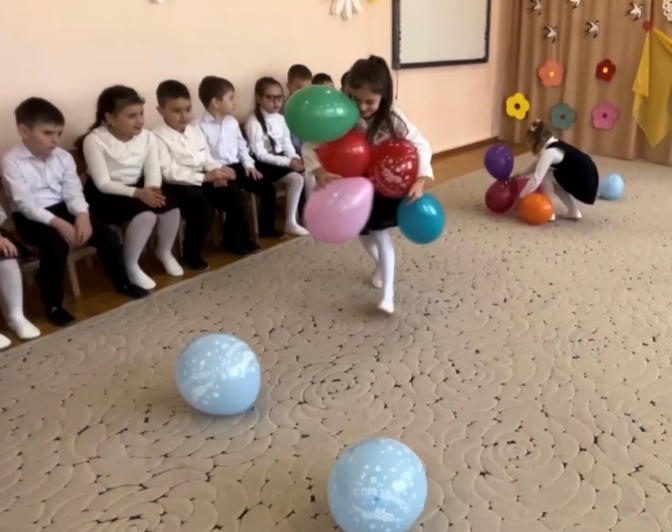 Ведущая: Вот и подошел к концу наш праздник…Успехов, радости, добра!Удача пусть не покидает, а путеводная звездаВсе ярче в небесах сияет! Пусть покоряются вершины,Пусть исполняются мечта! В делах – успеха и везенья!Сегодня, завтра и всегда! С праздником, дорогие женщины!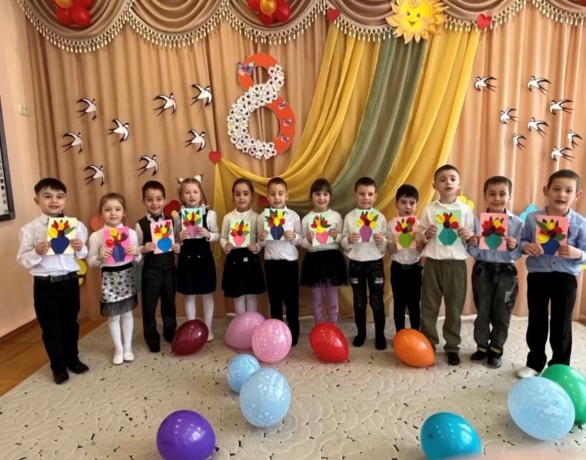 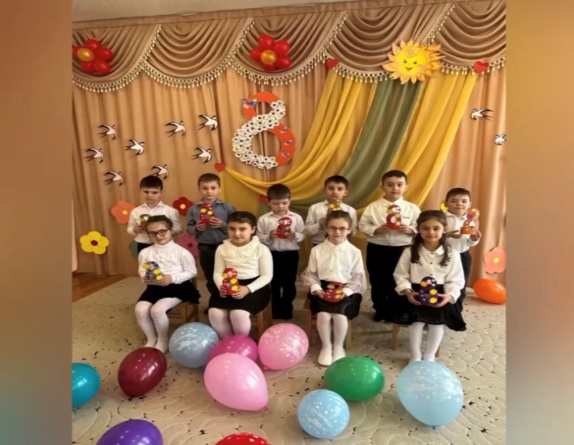 